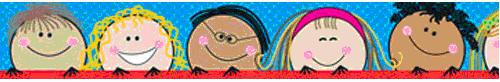 Ms. Beaudrie’s NewsMarch 18, 2024This Week In Preschool…This week we will be learning about the letter E. We will explore how the letter E is formed by making E’s out of different classroom objects, erasing the whiteboard to show the letter E, and by using our arms and bodies. The children will show their creativity as they make an elephant craft and by decorating an Easter egg. They will have fun stacking plastic eggs, balancing eggs on tubes, seeing if eggs filled with different objects will sink or float, and scooping up pomp oms using eggs. While learning about the letter E, we will review exercise. The children will recall what exercise is, how it can help them, be able to name some different exercises and participate in an exercise video. This week, we will also learn about elephants.This week we will review the letters and numbers we have learned so far through games and fun activities. We will also talk about rabbits- their life cycle, what they eat, where they live and other fun facts. As we talk about rabbits, we will discuss the Easter Bunny. The children will be reminded that although it is fun to find eggs and get gifts from the Easter Bunny without Jesus there would be no Easter.  During center time, they will be making a bunny basket, drawing the Easter Bunny and answering questions as if they were the Easter Bunny, playing Easter Bingo, doing an Easter I Spy and making shape Easter objects. In gym, we will play several Easter games. This week in religion, we will learn the term Emmanuel and that it means God is with us. We will talk about the different ways we know God is by our side. We will continue discussing Jesus’ journey to the cross. We will finish up with the Stations of the Cross and then we will go to church to see and review the Stations of the Cross. This week, the students will also hear about when Jesus washed His Disciples feet. I will wash their feet and then we will discuss how they can serve others like Jesus. Finally, we will read and watch a video about Jesus’ resurrection.Reminders:Please make sure you are checking your child’s folder daily. Please make sure your child is coming to class prepared with their folder and their water bottles filled. There have been many forgotten items lately.We will have gym on Monday this week due to the Michigan Avian Experience on Wednesday. Don’t forget to wear our preschool shirts and gym shoes.The Michigan Avian Experience is Wednesday, March 20thWe are doing well with our Easter basket donations, but could use a few more trinkets. If you would be willing to donate some small trinket for the children’s Easter baskets, it would be greatly appreciated. Please send in all donations by Thursday, March 21st. Thank you to everyone who has already donated.Your child may wear crazy socks for World Down Syndrome Day on Thursday, March 21st.Permission slips for our Fire Station Field Trip are due on Friday, March 22nd.On Friday, March 22nd, we will celebrate Easter in our classroom by having a Last Supper. The children will dine on grapes and French bread and hear the words Jesus spoke to the Apostles. There will be no school for Spring Break from March 25-April 1st. School will resume on Tuesday, April 2nd. Friday, April 12, 2024, is our field trip to the fire station. Snack ScheduleI will be sending out the April snack schedule when we return from Spring Break. We will use leftover snacks for the first few days when we return. Have a wonderful week!Ms. Beaudrie and Miss Wendy Our MissionMonroe Catholic Elementary Schools is a Christ-centered, Catholic learning community committed to the academic excellence and spiritual development of every student.